KATA PENGANTARAssalamualaikum Wr. WbPuji syukur alhamdulillah penulis panjatkan kehadirat Allah SWT yang telah melimpahkan rahmat-Nya serta hidayah-Nya sehingga peneliti bisa menyelesaikan Karya Tulis Ilmiah dengan judul “Penerapan Terapi Bermain Mewarnai Untuk Menurunkan Kecemasan Akibat Hospitalisasi  Pada Anak Usia Prasekolah Di Ruang Kenari Rs Tk III Dr Bratanata Jambi Tahun 2023”      Karya Tulis Ilmiah ini disusun untuk memenuhi salah satu syarat dalam menyelesaikan pendidikan Diploma III Sekolah Tinggi Ilmu Kesehatan Garuda Putih. Dalam penyusunan ini tentu penulis tidak terlepas dari peran berbagai pihak yang telah berpartisipasi dalam berbagai bentuk hingga peneliti dapat menyelesaikan Penelitian ini, untuk itu pada kesempatan ini perkenankanlah penulis menyampaikan ucapan terima kasih kepada :1. 	Bapak Letnan Kolonel Ckm dr. Faisal Rosady Sp.An selaku Dandenkesyah 02.04.02.2.  Bapak Letna Kolonel Ckm dr. Hayat Amin, Sp. KJ selaku Kepala Rumah Sakit Tk III Dr Bratanata Jambi.3.	Bapak Lettu Ckm Ns. Betrianto, S.Kep., M.Kes. selaku Ketua Sekolah Tinggi Ilmu Keperawatan Garuda Putih Jambi.4. Bapak Ns. Erwinsyah, M.Kep, Sp.KMB. selaku Ketua Program Studi DIII Keperawatan  5.    Bapak	Ns. Devi Yusmahendra M. Kep selaku Pembimbing Akademik yang telah memberikan dukungan dan motivasi dalam penulisan Karya Tulis Ilmiah ini.6.  Ibu Ns. Dormina,  MKM selaku Pembimbing I dan Ibu Rosdawati, S. Pd, MKM selaku Pembimbing II dalam penulisan Proposal Karya Tulis Ilmiah ini.7. 	Bapak dan Ibu dosen Sekolah Tinggi Ilmu Kesehatan Garuda Putih Jambi yang telah memberikan ilmunya selama penulis menempuh pendidikan di Sekolah Tinggi Ilmu Kesehatan Garuda Putih Jambi.8.   Teristimewa untuk kedua orang tuaku tercinta (Bapak Sulman dan Ibu Watini) dan saudari kandungku (Kayla Sifa Kirana) yang telah ada dan mendukung baik moril maupun materil.9.	Sahabat seperjuangan Aspa Ama21ng10.	Abang Organik Sertu Amran Hidayat Dan Parka Rahmad Muttaqin11.	Keluarga Pandu (Renzi, Latifah, Ratih, Sausan, Sadrina, Usriati, Nurhikmah, Ramalia).12.   Rekan-rekan seperjuangan mahasiswa/mahasiswi Sekolah Tinggi Ilmu         Keperawatan Garuda Putih angkatan XXI serta adik adik letting yang penulis         cintai dan banggakanPeneliti berharap Karya Tulis Ilmiah yang telah disusun ini bisa memberikan sumbangsih untuk menambah pengetahuan para pembaca. Dalam rangka perbaikan selanjutnya, penulis akan terbuka terhadap saran dan masukan dari semua pihak karena penulis menyadari Karya Tulis Ilmiah yang telah disusun ini memiliki banyak sekali kekurangan, karna penulis sadar kesempurnaan hanya milik Allah SWT. Jambi, Maret  2023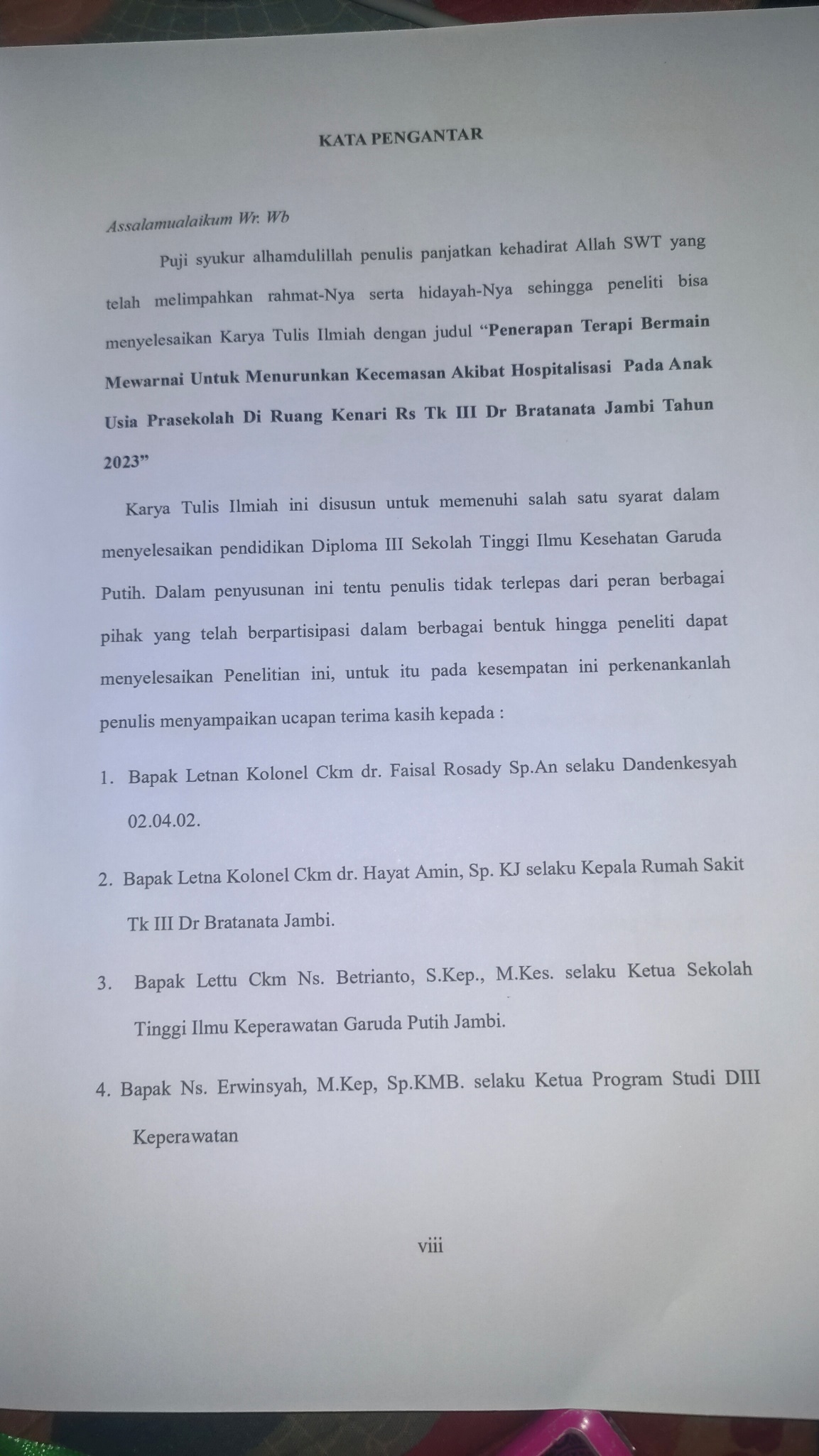 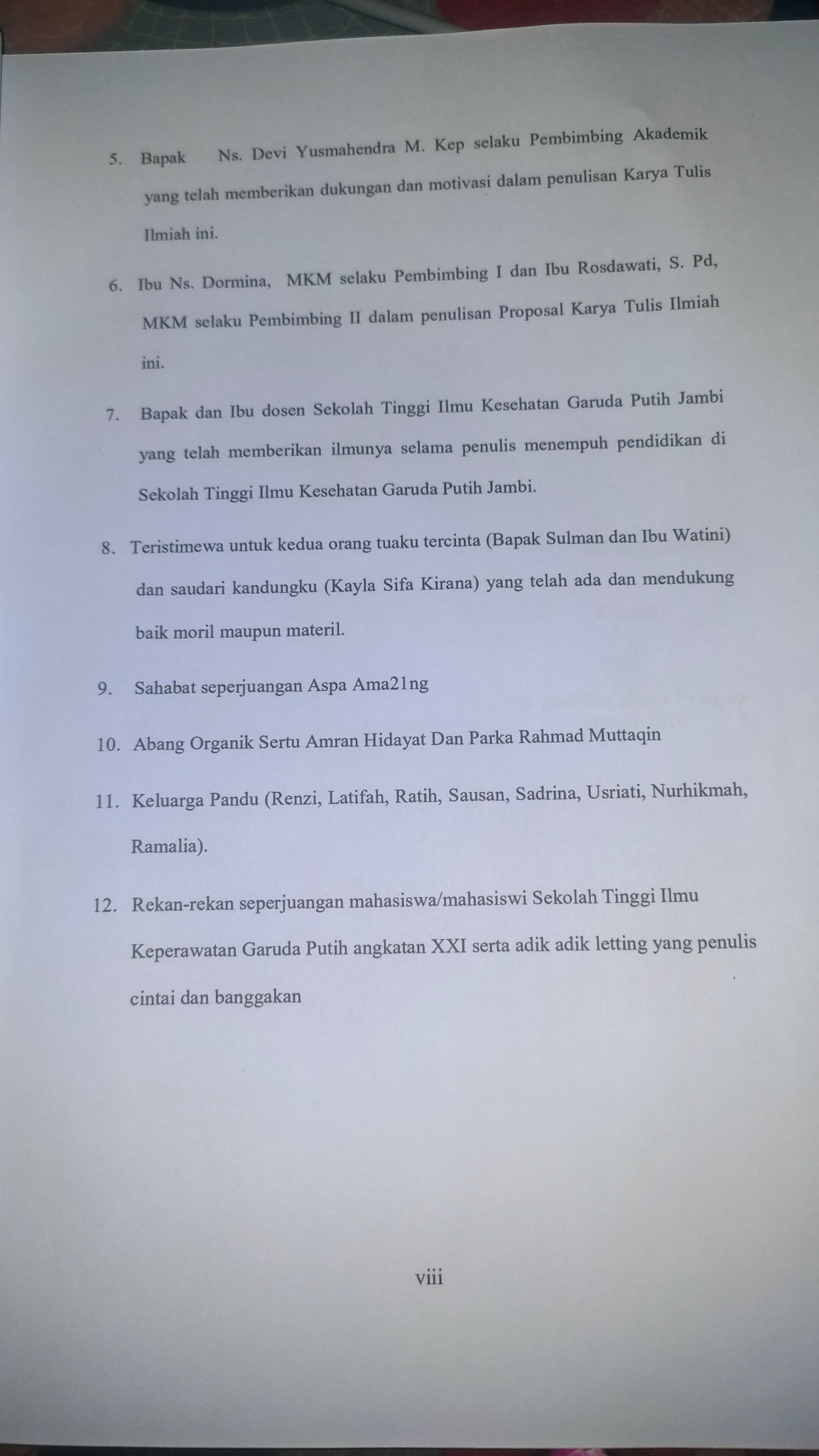 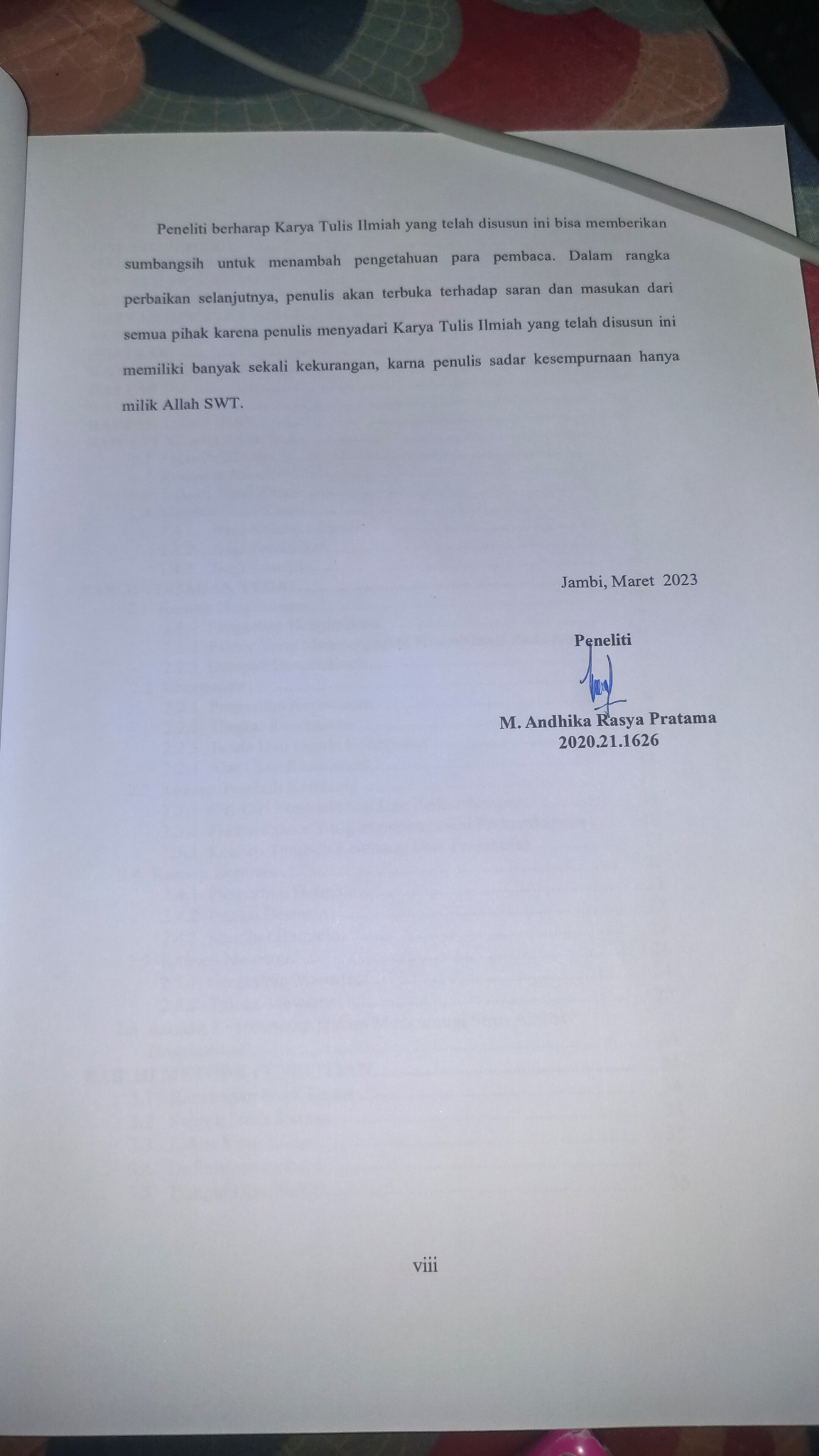 